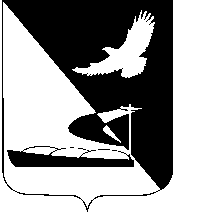 АДМИНИСТРАЦИЯ МУНИЦИПАЛЬНОГО ОБРАЗОВАНИЯ«АХТУБИНСКИЙ РАЙОН»ПОСТАНОВЛЕНИЕ12.07.2017        					                                                   № 436О внесении изменений в постановление администрации МО «Ахтубинский район» от 28.12.2016 № 565	В соответствии со статьей 10 Федерального закона от 28.12.2009                  № 381-ФЗ «Об основах государственного регулирования торговой деятельности в Российской Федерации» размещение нестационарных торговых объектов на земельных участках, в зданиях, строениях, сооружениях, находящихся в государственной собственности или муниципальной собственности, осуществляется в соответствии со схемой размещения нестационарных торговых объектов (далее - схема). Руководствуясь постановлением министерства экономического развития Астраханской области от 31.07.2012 № 046-п, в целях упорядочения размещения нестационарных торговых объектов, расположенных на территории МО «Ахтубинский район», администрация МО «Ахтубинский район»	ПОСТАНОВЛЯЕТ:Внести в схему размещения нестационарных торговых объектов на территории МО «Ахтубинский район» по состоянию на 1 января 2017 года, утвержденной постановлением администрации МО «Ахтубинский район» «Об утверждении схемы размещения нестационарных торговых объектов» от 28.12.2016 № 565, следующие изменения: В разделе МО «Удаченский сельсовет» в строке 20 слова «За центральным рынком» заменить словами «На въезде в село Удачное за центральным перекрестком 70 метров в сторону степи».	2. Отделу информатизации и компьютерного обслуживания администрации МО «Ахтубинский район» (Короткий В.В.) обеспечить размещение настоящего постановления в сети Интернет на официальном сайте  администрации МО «Ахтубинский район» в разделе «Документы» подразделе «Документы Администрации» подразделе «Официальные документы».							3. Отделу контроля и обработки информации администрации                        МО «Ахтубинский район» (Свиридова Л.В.) представить информацию в газету «Ахтубинская правда» о размещении настоящего постановления в сети Интернет на официальном сайте администрации МО «Ахтубинский район» в разделе «Документы» подразделе «Документы Администрации» подразделе «Официальные документы».Глава муниципального образования                                                В.А. Ведищев